NÁŠ SVĚT – otázky k opakování pro žáky 3. ročníkuučivo k období 1. čtvrtletí školního roku 2020-2021Jaký tvar mají značky?Jaký tvar mají značky výstražné? Na něco upozorňující?Jaký tvar mají značky informující?Nakresli značku „Dej přednost v jízdě“.Nakresli značku „Zákaz vjezdu všech motorových i bezmotorových vozidel“.Nakresli značku “Pozor, zatáčka vpravo“.Nakresli značku „Pozor, přechod pro chodce“.Nakresli značku „Hlavní silnice“.Vysvětli jednotlivé barvy na semaforu.Jaký rozdíl je mezi semaforem pro chodce a semaforem          pro řidiče dopravních prostředků?Co bychom neměli dělat v prostředcích hromadné         dopravy? (alespoň 3 možnosti)Co bychom měli dělat v prostředcích hromadné dopravy?         (alespoň 3 možnosti)Co musí mít cyklista a jeho jízdní kolo?         (alespoň 4 možnosti)Obce dělíme na malé a velké.          Malým říkáme __________ a velkým ________________.Co je typické pro vesnici? (alespoň 3 možnosti)Co je typické pro město?  (alespoň 5 možností)Jak se jmenuje naše hlavní město?Proč je Praha naším hlavním městem?Vyjmenuj 3 důležitá telefonní čísla. Kam se dovoláme?Kolik krajů má naše republika? Jak se jmenuje ten náš?Vyjmenuj alespoň 3 státní symboly.Jak se jmenuje naše hymna? Jaké barvy má naše vlajka?          Podle čeho poznáš náš státní znak?Jak se jmenuje společenství zemí v Evropě, kterého je naše          republika součástí?Řekni název měny, kterou má Evropská unie.          Jak vypadá vlajka Evropské unie?Vyjmenuj sousední státy České republiky.V čem se měří výška krajiny?Jak se jmenuje krajina bez kopců a hor?Jak se jmenuje hornatá krajina?Ve které krajině je nejúrodnější půda?Jak se jmenují naše nejvyšší hory?          Jak se jmenuje naše nejvyšší hora?Jakou podobu může mít voda na Zemi?        (alespoň 4 možnosti)Které vodní toky nebo nádrže jsou uměle vytvořené          člověkem? (alespoň 3 možnosti)Které vodní toky nebo nádrže jsou přírodní?          (alespoň 3 možnosti)K čemu člověk využívá zemědělskou krajinu?          (alespoň 3 možnosti)K čemu člověk využívá lesnatou krajinu?          (alespoň 3 možnosti)K čemu člověk využívá průmyslovou krajinu?         (alespoň 3 možnosti)Podle čeho se orientujeme v krajině?Jaké znáš hlavní světové strany? Které jsou „vedlejší“?Co používáme k orientaci na naší Zemi?K čemu nám slouží kompas a buzola?Znáš tyto orientační značky?   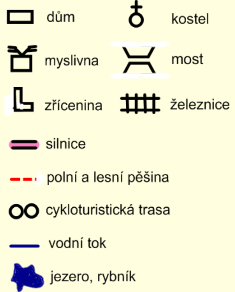    42.        Co je to stanoviště? Obzor?   43.         K čemu nám slouží mapa?   44.         Kompas i buzola mají magnetickou střelku. Ta ukazuje na: